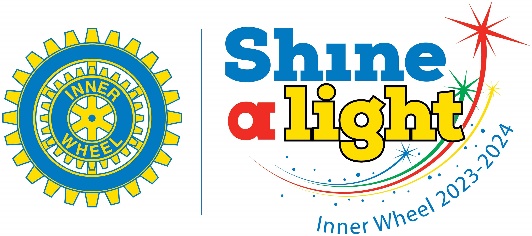 Protokoll från årsmöte i Lidköping Inner Wheel Club Distrikt 238 Onsdagen den 6 september 2023 på Restaurang Feeling, Skaragatan 7, Lidköping. Årsmötets öppnande.§ 1 President Birgitta Muregård förklarade årsmötet öppnat.Fråga om årsmötets stadgeenliga utlysning§ 2 Årsmötet godkänner kallelsen som är utsänd i tid enligt stadgarna. Godkännande av föredragningslista.§ 3 Föredragningslistan godkänns.Val av mötesordförande och mötessekreterare§ 4 Marianne Bäck utses till mötets ordförande och Ann-Charlotte Wiktorsson till mötets sekreterareVal av justerare att jämte mötesordförande justera protokollet§ 5 Ulla Frisén samt Sigyn Anderberg valdes att jämte årsmötesordföranden justera protokolletVerksamhetsberättelse för 2022–2023§ 6   Årsmötet godkänner verksamhetsberättelsen. Ekonomisk rapport§ 7 Utsända handlingar i form av ekonomisk redovisning, resultaträkning och balansräkning för räkenskapsåret 2022–2023 godkännes och läggs till handlingarna. Revisionsberättelse§ 8 Revisor Carina Andersson tillsammans med revisorssuppleant Lena Broberg har lämnat revisionsberättelse som föredras. Ansvarsfrihet för styrelsen§ 9 Årsmötet beviljar ansvarsfrihet för styrelsen avseende verksamhetsåret                                      2022-07-01 – 2023-06-30. Årsmötet beslutar att klubbpresident Birgitta Muregård 610523-xxxx och klubbskattmästare Marie-Louise Hermansson 510223-xxxx var för sig ges teckningsrätt för klubbens bank- och postgirokonton för kommande verksamhetsår 2023-07-01—2024-06-30.Fastställande av årsavgift § 10 Årsmötet beslutar om en höjning av årsavgift 600 kronor för verksamhetsåret 2024–2025.Beslut om lokalt hjälpprojekt§ 11 Styrelsens förslag om lokalt hjälpprojekt för verksamhetsåret 2023–2024 är Kvinnojouren Linnéan. Årsmötet beslutar godkänna styrelsens förslag.Val av ledamot i valberedning.§ 12 Gunnel Thim väljs som ny ledamot i valberedningen för verksamhetsåret 2023-2024. Lena Petrusson är tidigare omvald.13. Val av eventuell vicepresident§ 13 Inga förslag finns till uppdraget som vicepresident, det är ett öppet ärende och posten är fortsatt vakant. 14. Årsmötet avslutas § 14 Marianne Bäck tackar för förtroendet och avslutar årsmötetMarianne Bäck                       	 Ann-Charlotte Wiktorsson                                                  Mötesordförande     		 Klubbsekreterare  __________________		___________________________	Ulla Frisén 		Sigyn Anderberg 	Justerare		Justerare____________________	______________________________